Faculty TemplateName :Syeda Tahreem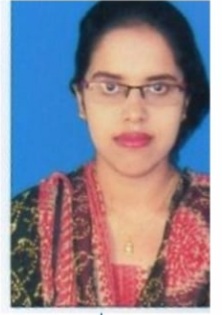 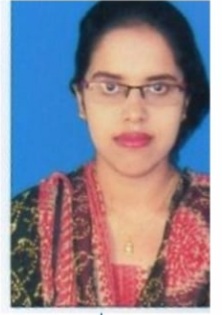 Designation :Assistant professor Email – Id :Syedatahreem1729@gmail.comQualification:M.Sc, KSETNo. of  Publications : -Know MoreEducational Qualification :Work Experience:Sl.NoQualification/ProgrammeInstitution / UniversityYear of Passed Out /Period1.M.ScUniversity of  Mysore20212.KSETUniversity of  Mysore2021Sl.NoInstitution Name / Employer NameDesignation / DepartmentPeriod1.JSS CACSAssistant Professor  PG Zoology2022 Feb till date